Sudoku Activity #19: 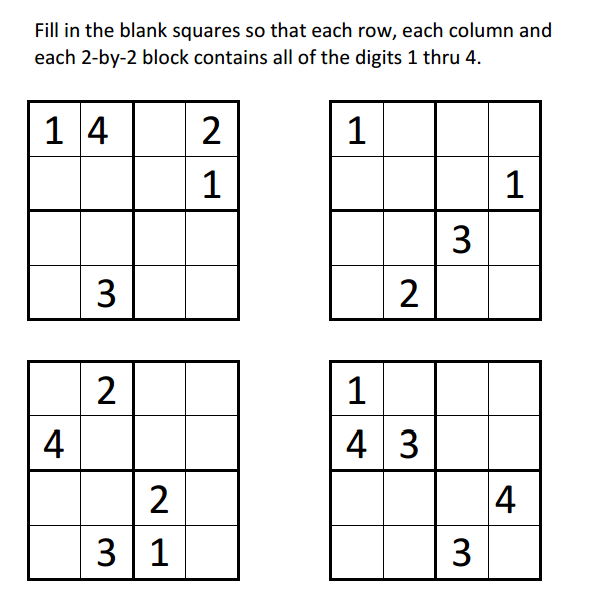 Sudoku Activity #19: SOLUTIONS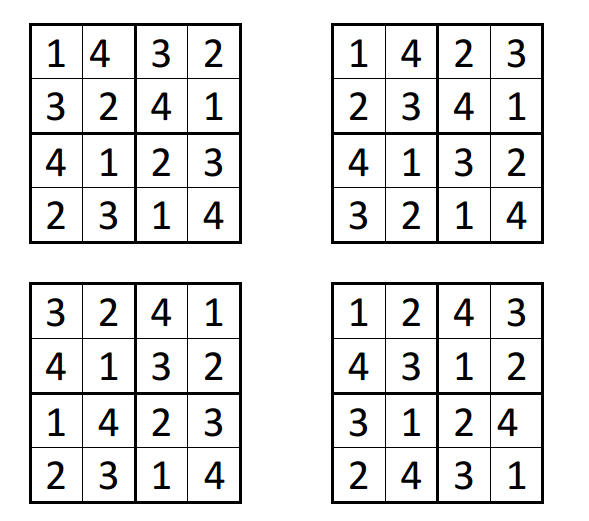 